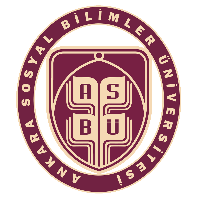 DOĞRUDAN TEMİNDETEKNİK ŞARTNAME DÜZENLENMESİ ESASLARIAlım konusu; Mal, hizmet alım veya yapım işinin teknik ayrıntılarını ve şartlarını gösteren bir teknik şartname hazırlanarak temin sürecine dahil edilmesi zorunludur.Alım konusu işin her türlü özelliğini belirten teknik şartnamenin ihtiyaç bildiren birimce hazırlanması ve onaylanması esastır.Ancak, işin özelliği nedeniyle idarelerce hazırlanmasının mümkün olmadığının harcama yetkilisi tarafından onaylanması kaydıyla, teknik şartnameler bu kanun hükümlerine göre danışmanlık hizmet sunucularına hazırlattırılabilir.İhale konusu işin teknik kriterlerine ihale dokümanının bir parçası olan teknik şartnamelerde yer verilir.Belirlenecek teknik kriterler, verimliliği ve fonksiyonelliği sağlamaya yönelik olacak, rekabeti engelleyici hususlar içermeyecek ve bütün istekliler için fırsat eşitliği sağlayacaktır.Teknik Şartnamelerde belirli bir marka, model, patent, menşei, kaynak veya ürün belirtilemez ve belirli bir marka veya modele yönelik özellik ve tanımlamalara yer verilemez.Ancak ulusal veya uluslar arası teknik standartların bulunmaması veya teknik özelliklerin belirlenmesinin mümkün olmaması halinde “veya dengi” ifadesine yer verilmek şartıyla marka veya model belirtilebilir.Teknik şartnamede, alım konusu malın ambalajlanması ve etiketlenmesi ile kullanım kılavuzuna yönelik düzenleme yapılabilir.Teknik şartnamede, alım konusu malın montajı ve satış sonrası servisi ile yedek parçasının sağlanmasına yönelik düzenleme yapılabilir.Yedek parça alımlarında, alım konusu malın tanımının yapılabilmesi için, yedek parçasına ihtiyaç duyulan ana malın marka ve modelinin teknik şartnamede belirtilmesi mümkündür.Teknik Şartnamenin hazırlanmasında, ürünlere ilişkin teknik mevzuatın hazırlanması ve uygulanmasına dair mevzuat göz önünde bulundurulmalıdır.Teknik şartnamede öngörülmüş ise mesleki ve teknik yeterlik kriterleri gösterir belge istenebilir.Teknik Şartnamedeki düzenlemelerin; doğrudan temin komisyonu ile muayene ve kabul komisyonunca yapılacak inceleme ve değerlendirmelerde tereddüt oluşturmayacak şekilde açık olması gerekir.Numune istenilen alımlarda, numunenin uygunluk incelemesi Teknik Şartname hükümleriyle karşılaştırılarak yapılmalıdır.Teknik Şartnameye “tercih nedenidir” “beğenilir olmalıdır” gibi subjektif ve soyut nitelikli hükümler konulmamalıdır.Teknik Şartnamede referans belgesi sunulması veya referans gösterilmesi gibi düzenlemeler yapılmamalıdır.Teknik şartname düzenlenmeyen durumlarda doğrudan temin komisyonunun alım sürecinde teknik değerlendirme yapması mümkün değildir.İdare, isteklilerden teklif edecekleri ürünün marka veya modelini belirtmelerini isteyebilir.Yapım ve hizmet ihalelerinde yüklenicinin kullanacağı malzemeler konusunda teknik şartnamede marka belirtilmemesi gerekir.